Формируем документ Корректировка долга – датой договора уступки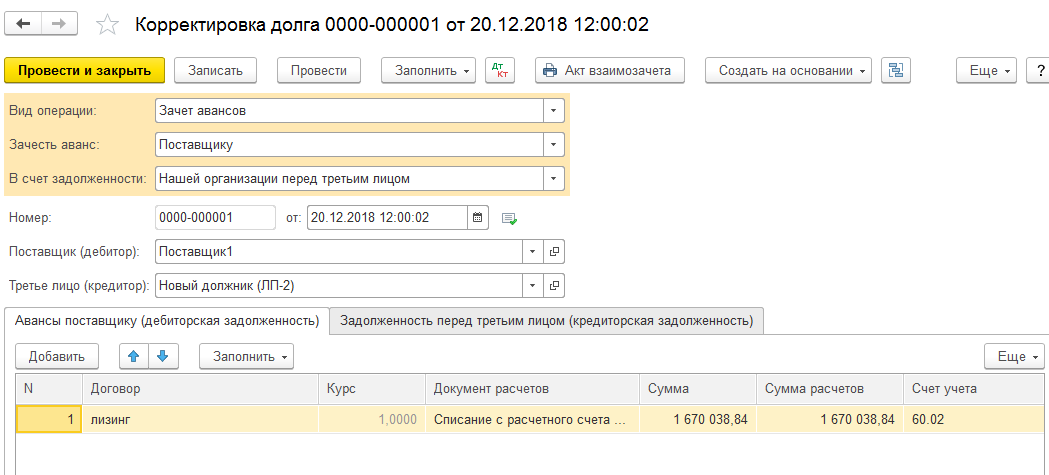 Заполняем Закладку задолженность перед третьим лицом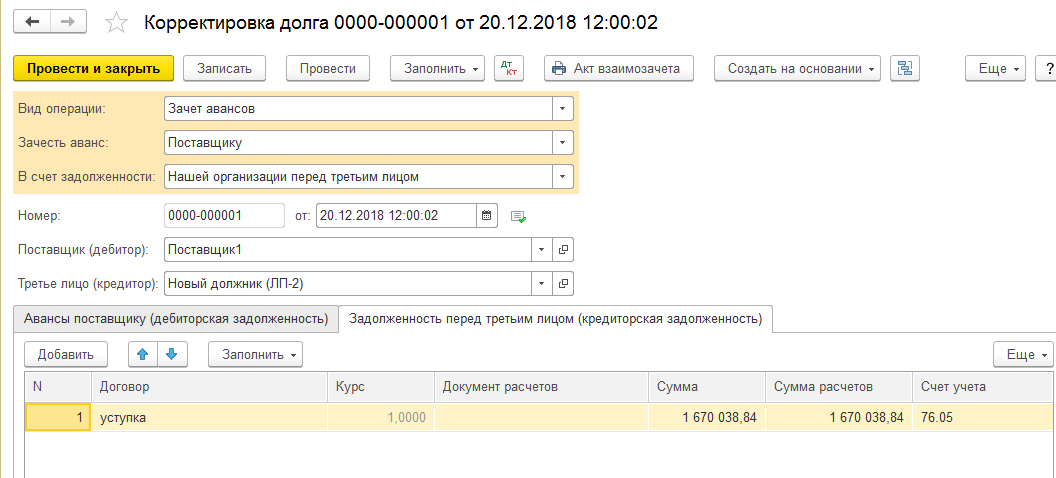 Перезакрываем период, через Помощника по учету НДС заполняем Книгу продаж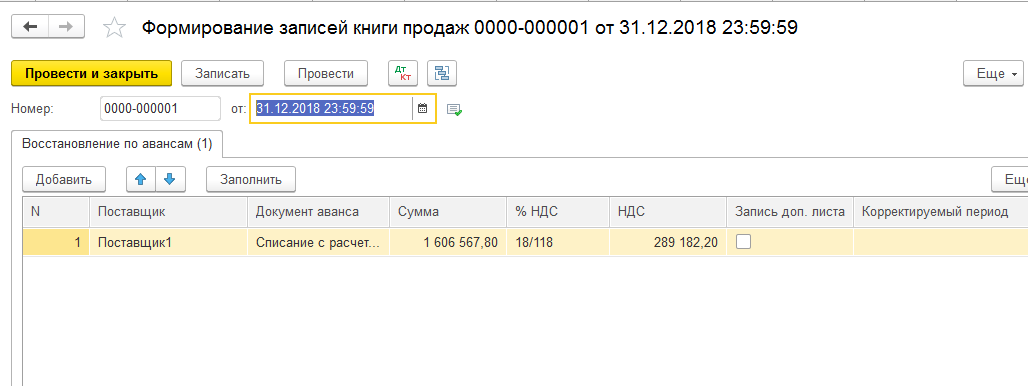 Формируем оборотки, проверяем формирование остатков по счету 76ВА (восстановлен НДС по авансу лизингодателю)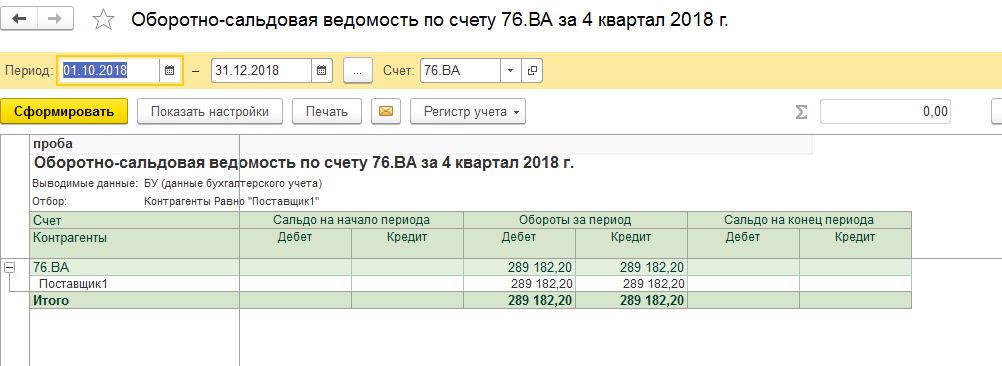 по счету 60.02 (перенесен аванс лизингодателю в задолженность новому лизингополучателю по уступке)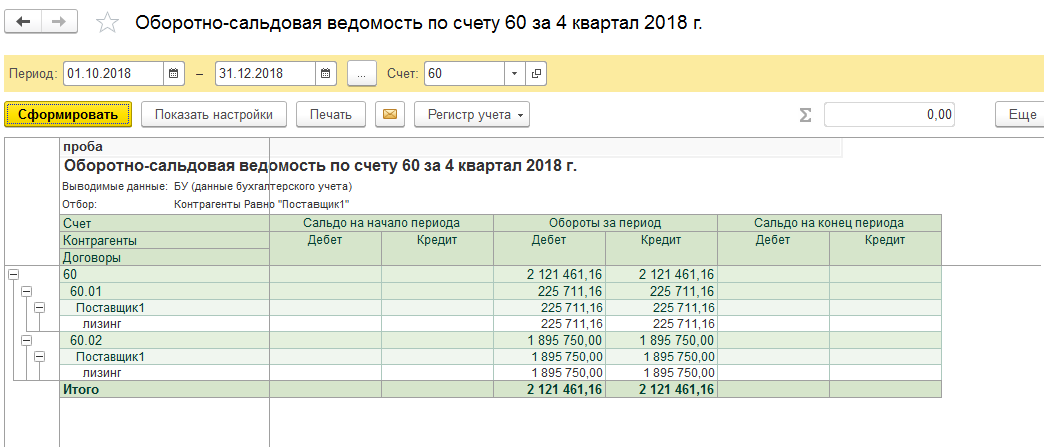 По счету 7605 (отражена задолженность ЛП-2 по уступке перед ЛП-1)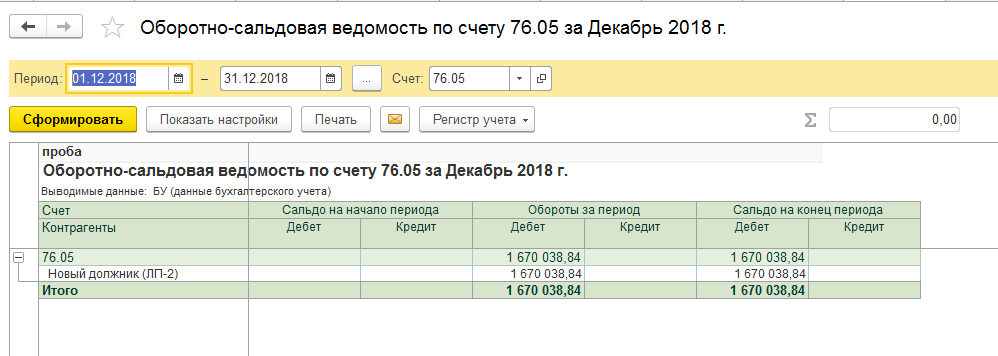 Проверяем Книгу продаж – восстановлен аванс по НДС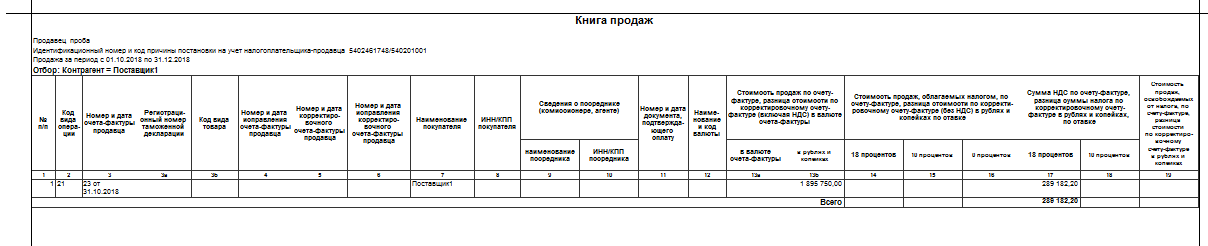 